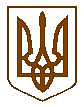 УКРАЇНАБілокриницька   сільська   радаРівненського   району    Рівненської    областідруга чергова сесії восьмого скликанняРІШЕННЯвід  24 грудня  2020 року                                                                         № 50          Розглянувши заяви громадян  про виключення їх з членів особистого селянського господарства на території  Білокриницької сільської ради і згоду членів особистого селянського господарства про виключення  даних  громадян  з членів  особистого селянського господарства, керуючись статтею 11 Закону України «Про особисті селянські господарства», статтею 26 Закону України “ Про місцеве самоврядування в Україні ” за погодження постійної комісії з питань архітектури, містобудування, землевпорядкування та екологічної політики, сесія Білокриницької сільської радиВИРІШИЛА:   1. Виключити з членів особистого селянського господарства громадян  згідно додатку №1. Внести відповідні відмітки в по господарських книгах.Сільський голова                                                                  Тетяна ГОНЧАРУКСільський голова                                                                  Тетяна ГОНЧАРУК  Про виключення з членів особистого селянського господарства    Додаток №1 до рішення сесії Білокриницької сільської ради від  24.12. 2020 року № 50    Додаток №1 до рішення сесії Білокриницької сільської ради від  24.12. 2020 року № 50    Додаток №1 до рішення сесії Білокриницької сільської ради від  24.12. 2020 року № 50    Додаток №1 до рішення сесії Білокриницької сільської ради від  24.12. 2020 року № 50    Додаток №1 до рішення сесії Білокриницької сільської ради від  24.12. 2020 року № 50    Додаток №1 до рішення сесії Білокриницької сільської ради від  24.12. 2020 року № 50  №п/п  Прізвище ім'я та по батьковіНазва населених пунктів та адресаНомер погосподарської книги Номер особового рахунку1Дмитерчук  Віра  Михайлівнас. Рисв’янка вул. Шкільна,29Книга № 4№330-1